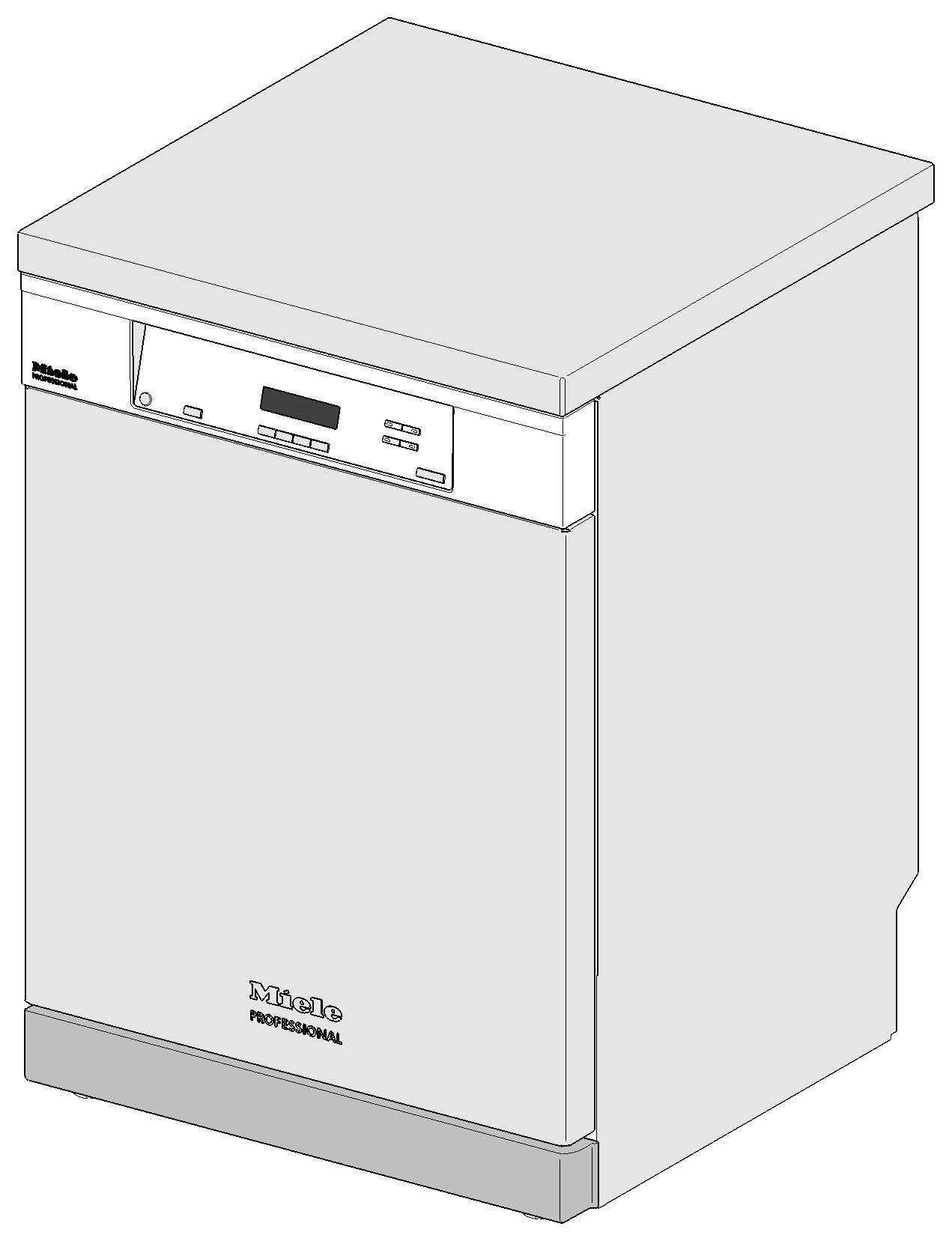 INSTALAČNÍ PLÁNPG 8130PG 8131PG 8132PG 8133Před umístěním, instalací a uvedením přístroje do provozu si bezpodmínečně pročtěte návod k ob- sluze a servisní dokumentaci. Ochráníte tak sebe a zabráníte poškození svého přístroje.cs - CZM.-Nr. 10 720 730Pokyny k instalaciOprávnění pro in- stalaciElektrické připo- jeníOchranný vodič a vyrovnání poten- ciálůMyčku nádobí smí instalovat pouze kvalifikovaní elektrikáři / vodo- instalatéři s koncesí podle návodu k instalaci.Myčku nádobí je nutno nainstalovat v souladu s příslušnými platnými normami a předpisy, zákonnými ustanoveními a bezpečnostními předpisy.Uvedení do provozu a zaškolení smí provést jen servisní služba Miele nebo odborná firma autorizovaná společností Miele.Elektrické připojení je třeba vytvořit podle příslušných zákonných podkladů, bezpečnostních předpisů a platných norem. Přívodní kabel nainstalujte tak, aby byl chráněný před tepelnými vlivy.Myčku nádobí připojujte přednostně pomocí zástrčky, aby se zjednodušila zkouška elektrické bezpečnosti při opravě nebo údržbě. Pokud myčku nádobí uvedete do provozu s pevným připojením, tak v místě instalace namontujte hlavní vypínač odpojující všechny póly od sítě se vzdáleností rozpojených kontaktů nejméně 3 mm.Po instalaci myčky nádobí musí být zástrčka i hlavní vypínač přístupné.Předřaďte myčce nádobí proudový chránič (30 mA), abyste zvýšili její bezpečnost.Vytvořte vyrovnání potenciálů. Připojovací šroub pro vyrovnání po- tenciálů je umístěný na zadní straně myčky nádobí. Vyrovnání poten- ciálů a ochranný vodič musí být připojeny před uvedením do provozu!Připojení vody	Je přípustné připojit studenou vodu, teplou vodu i odpadní vodu pří- mo bez pojistné armatury. Uzavírací ventily vodních potrubí musí být dobře přístupné.Vodní přípojku myčky nádobí je možné připojit jak na studenou, tak také na teplou vodu.Požadavky na okolní prostředíPřipojení externí- ho dávkováníV okolí myčky nádobí může vznikat kondenzační voda. Používejte proto jen mobiliář, který je vhodný pro specifické použití. Pokud bude přístroj instalován pod vhodnou pracovní deskou (varianty podstavba a integrovaný), tak musí být namontován přiložený plech z nerez oceli pro ochranu před vodní párou nad otvorem dvířek. Ochranný plech proti výparům je možné objednat i dodatečně prostřednictvím servisní služby Miele.K zadní straně přístroje se dá připojit dávkovací systém pro tekutý čisticí prostředek a leštidla.Rozměry PG 8130-31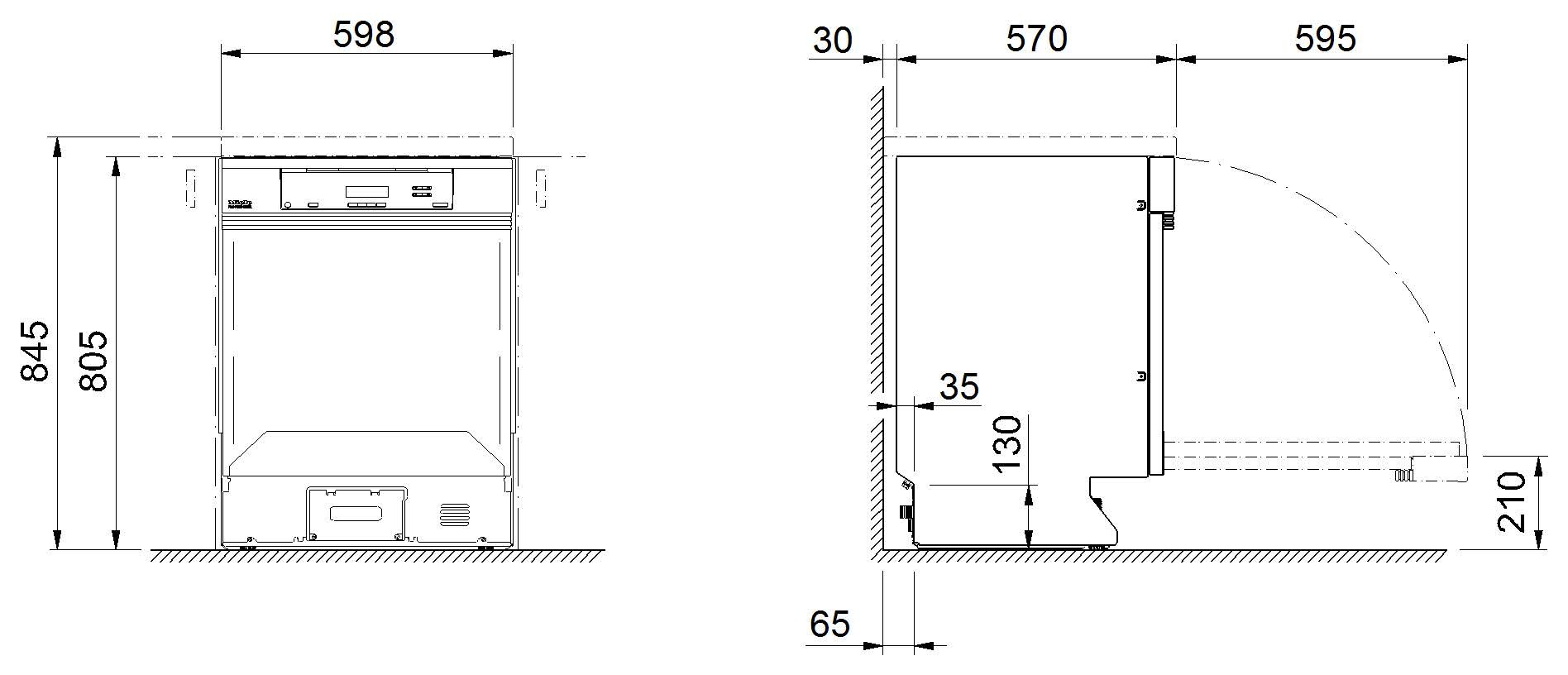 Rozměry PG 8132-33 XXL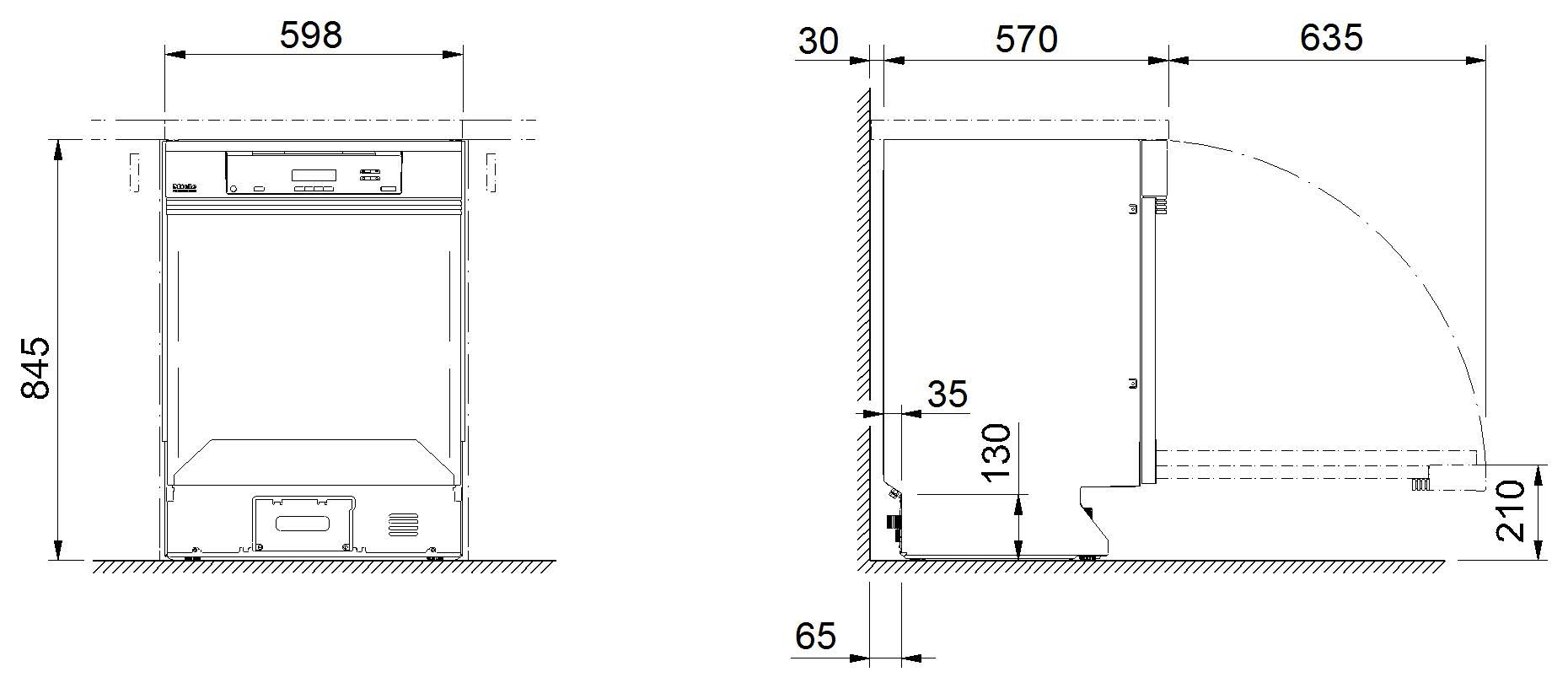 VyobrazeníPřípojky na zadní straně přístroje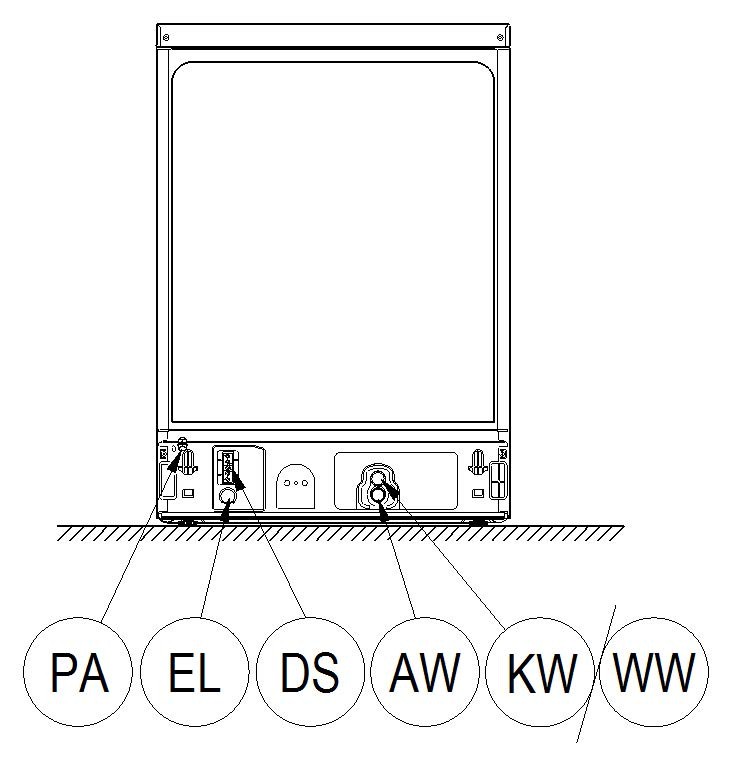 Přípoje v místě instalace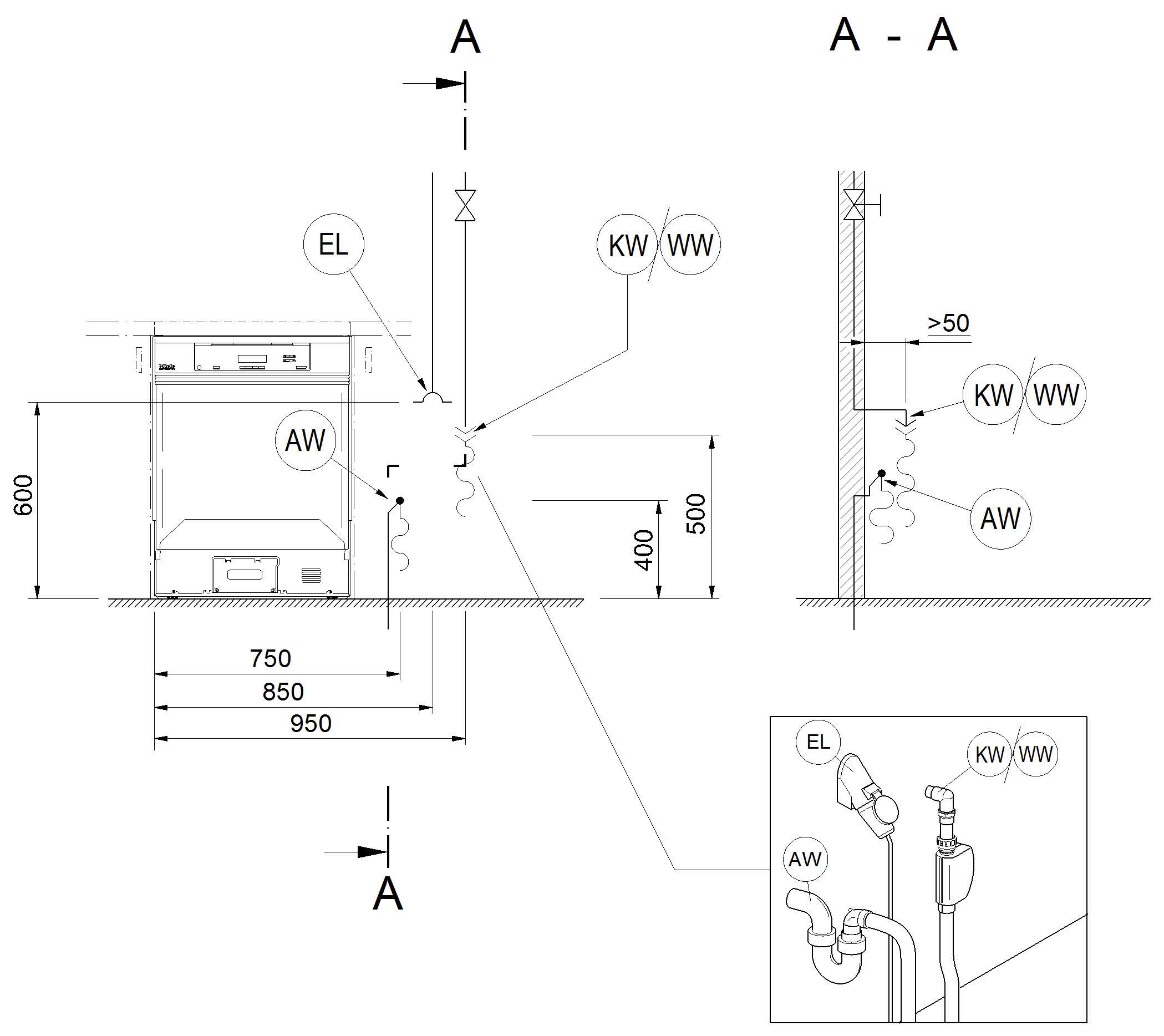 Varianty přístroje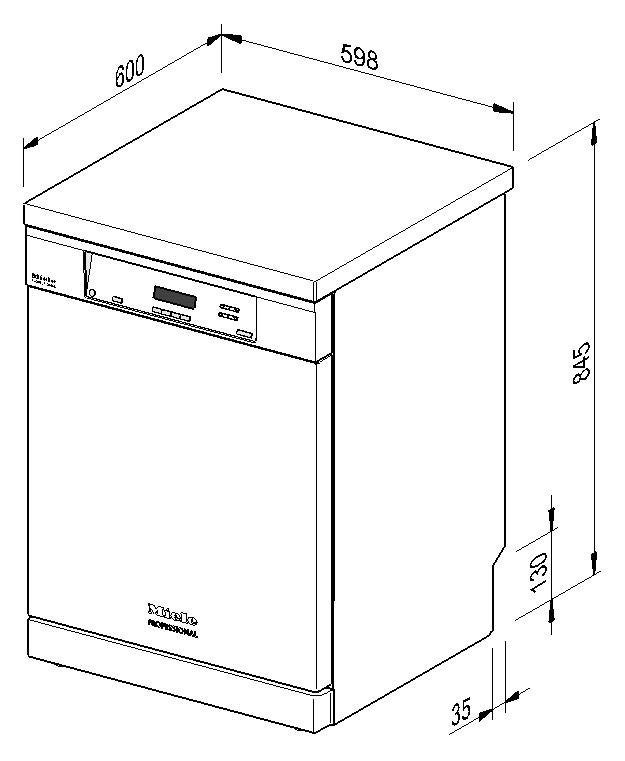 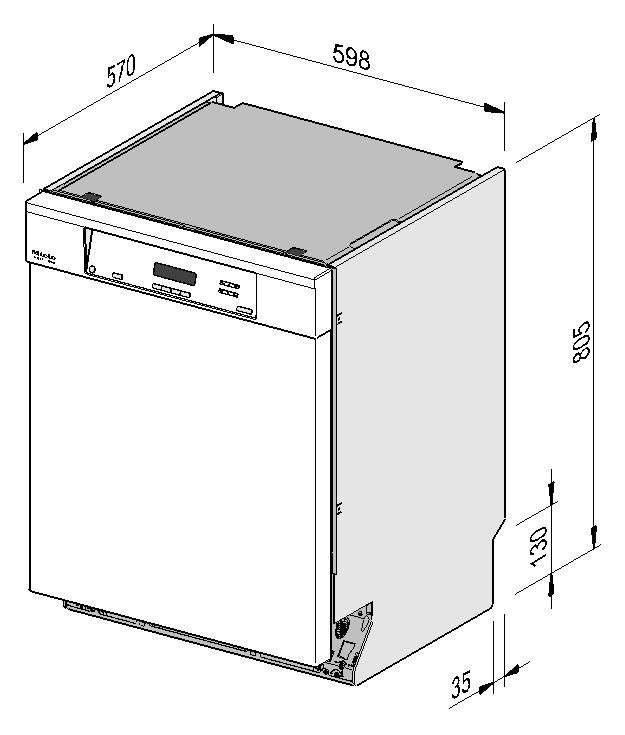 PG 8130 volně stojící přístroj	PG 8130 U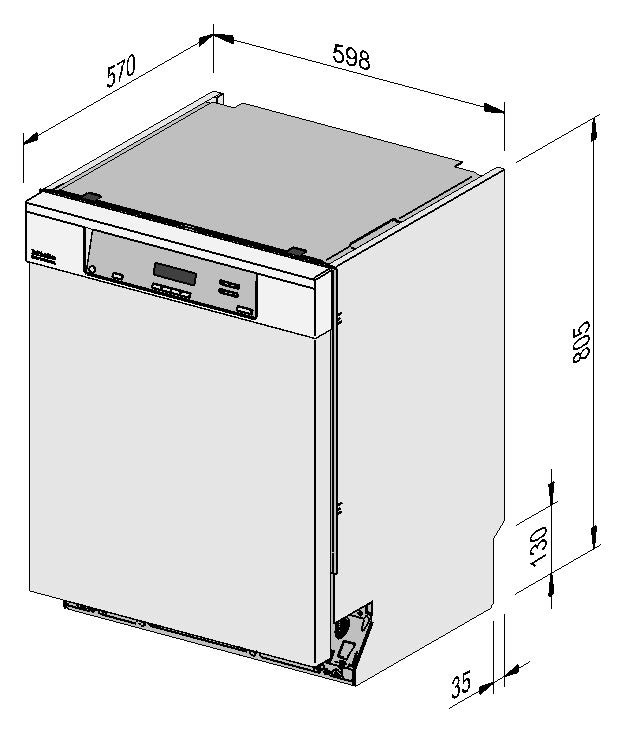 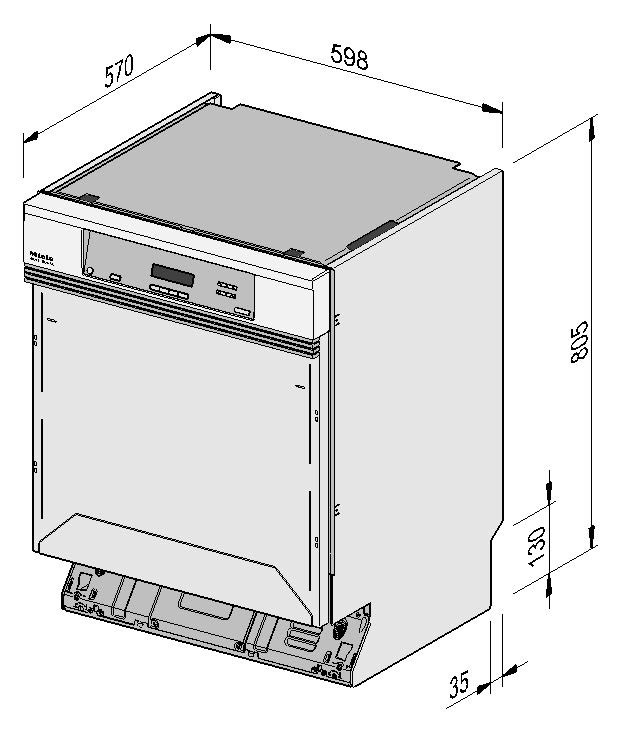 PG 8130 U/i	PG 8130i / PG 8131i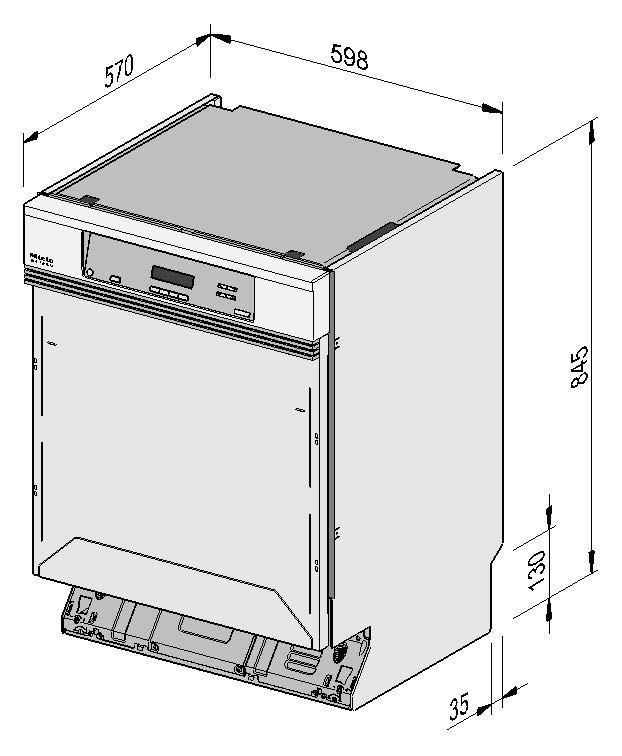 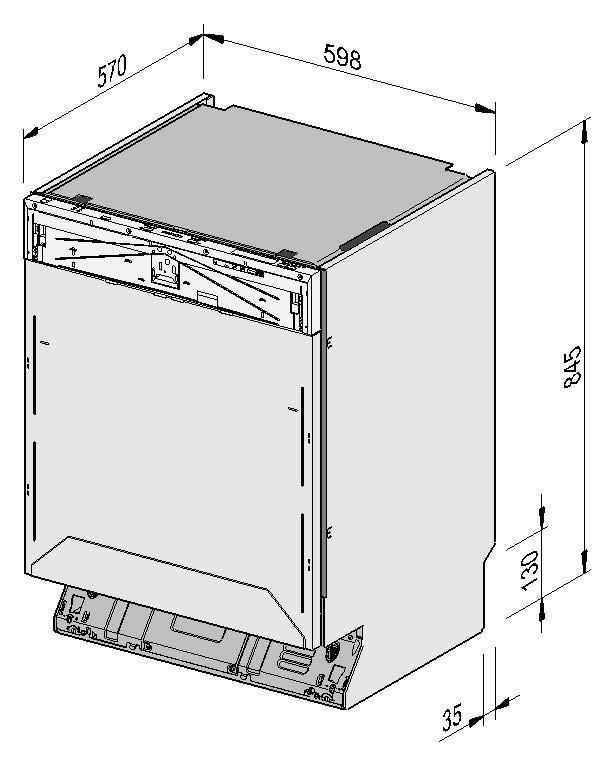 PG 8132 SCi XXL	PG 8133 SCVi XXLTechnické údajeElektrické připojenípříkon	8,3 kWpřívodní kabel, minimální průřez	5 x 2,5 mm²příkon	2,3 kWpřívodní kabel, minimální průřez	3 x 1,5 mm²Připojení vodymax. přípustná tvrdost vody	6,5 mmol/ltlak vody v místě instalace	30 - 1000 kPapřipojovací závit v místě instalace dle DIN 44991 (s plochým těsněním)	3/4 palceOdpadní vodastandardní délka vypouštěcí hadice	1,5 mmax. výtlačná výška vypouštěcího čerpadla od spodního okraje přístroje	1,0 mhadicová přípojka v místě instalace (da x l)	22 x 30 mmNohaprůměr nohy	30 mmTechnické údajeÚdaje o přístrojivestavbová výška PG 8130 / PG 8131	805 mmšířka volně stojícího přístroje PG 8130	600 mmhloubka volně stojícího přístroje PG 8130	600 mmvýška dvířek volně stojícího přístroje PG 8130	720 mmvýška dvířek PG 8132-33 XXL	690 mmhmotnost PG 8130 U	54,0 kghmotnost PG 8132 SCi XXL	56,2 kgzatížení podlahy za provozu	1000 Nmin. přepravní hloubka včetně přepravní palety	690 mmhodnoty emisí hluku v dB(A)hladina akustického výkonu LpA v čištění a sušení (program ECO)	45 dB(A)Okolní podmínkyrelativní vlhkost vzduchu max. do 31 °C	80 %přípustný rozsah teploty při přepravě	-20–60 °Cpřípustný tlak vzduchu při přepravě	500–1060 hPaMiele spol. s r.o. Holandská 4, 639 00 BrnoTel.: Fax:543 553 111-3543 553 119Servis-tel.: 543 553 134-5E-mail: Internet:info@miele.czwww.miele.cz	Servisní služba Mielepříjem servisních zakázekMiele & Cie. KGCarl-Miele-Straße  2933332 Gütersloh Německo800 MIELE1(800 643531)Změny vyhrazeny / datum vytvoření: 15.09.2017	M.-Nr. 10 720 730 / 00PG 8130PG 8131PG 8132PG 8133KW/WWpřípojka na studenou nebo teplou voduELelektrický připojAWpřípojka odpadní vodyPAvyrovnání potenciálůDSexterní dávkování